ŽÁDOST O PŘIDĚLENÍ PODPORY V INTERNÍ VÝZKUMNÉ SOUTĚŽI PRO EKONOMICKÉ ÚSTAVY Identifikace projektuProjektHarmonogramRozpočet a finanční přínosyProhlašuji, že:rozpočet projektu byl sestaven s ohledem na principy hospodárnosti, účelnosti a efektivnosti. V Českých Budějovicích dne 18. 1. 2022………………v.r. Jakub Horák………………..PředkladatelPříloha A – Ověření logiky a aktuálnosti tématu projektového záměruPro ověření aktuálnosti tématu, relevance tématu a vyloučení duplikace výzkumu byla provedena systematická literární rešerše. Nejprve byly zhodnoceny příspěvky na dané téma v rámci renomované světové databáze Web of Science a poté také databáze Scopus. Hodnocení probíhalo v těchto fázích:Obecné kombinace klíčových slovKombinace klíčových slov v užším vyhledávání (topic, title)Přidání dalších potřebných klíčových slov – obecné kombinaceKombinace klíčových slov v užším vyhledávání (topic, title)Přidání a kombinace dalších potřebných klíčových slov – obecné kombinace i užší specifikacePřehled o vhodných příspěvcích k danému tématuByly hledány příspěvky podle následujících klíčových slov a kombinací klíčových slov (výběr nejzajímavějších):CO2 neutral (All Fields) and company or enterprise or firm (All Fields)Zde bylo nalezeno 375 relevantních zdrojů, které nebyly pro navržený projekt zcela relevantní svým tematickým zaměřením (energetická paliva, astronomická astrofyzika, multidisciplinární geovědy, inženýrská chemie, fyzikální chemie, meteorologické a atmosferické vědy…).Z časového hlediska však zájem o toto téma průběžně rostl, což značí aktuálnost tématu.Nejvíce publikací v této oblasti přináší USA (216), dále pak Čína (57), Japonsko (40) či Německo (35).Pozitivní je zde také fakt, že většina článku (322) spadá do Science Citation Index Expanded.CO2 free (All Fields) and company or enterprise or firm (All Fields)Zde bylo nalezeno 1298 relevantních zdrojů, které opět nebyly pro navržený projekt zcela relevantní svým tematickým zaměřením (inženýrská chemie, energetická paliva, multidisciplinární geovědy, fyzikální chemie, meteorologické a atmosferické vědy, polymerní charakteristiky…).Z časového hlediska však zájem o toto téma průběžně rostl, což značí aktuálnost tématu.Nejvíce publikací v této oblasti přináší USA (609), dále pak Čína (308), Japonsko (177) či Německo (115).Pozitivní je zde také fakt, že většina článku (1157) spadá do Science Citation Index Expanded.Green business (Topic) and company or enterprise or firm (Title)Poměrně úspěšná kombinace klíčových slov, nalezeno 658 relevantních zdrojů, které již tematickým zaměřením spadají do projektového záměru – oblasti jako business, management, environmentální vědy, zelené udržitelné technologie, ekonomika…V průběhu času se zájem o dané téma zvyšoval, což je známka aktuálnosti tématu.Také regionální rozložení publikovaných příspěvků odpovídá standardům, nejvíce publikací v této oblasti přináší Čína (120), dále pak USA (86), Anglie (54), Španělsko (44) atd.Pozitivní je také indexování daných publikací – 354 publikací spadá do Social Sciences Citation Index, 221 do Science Citation Index ExpandedKlíčová slova a jejich průnik v této oblasti znázorňuje obrázek 1. Je zřejmá aktuálnost tématu.Obrázek 1: Klíčová slova Green business (Topic) and company or enterprise or firm (Title)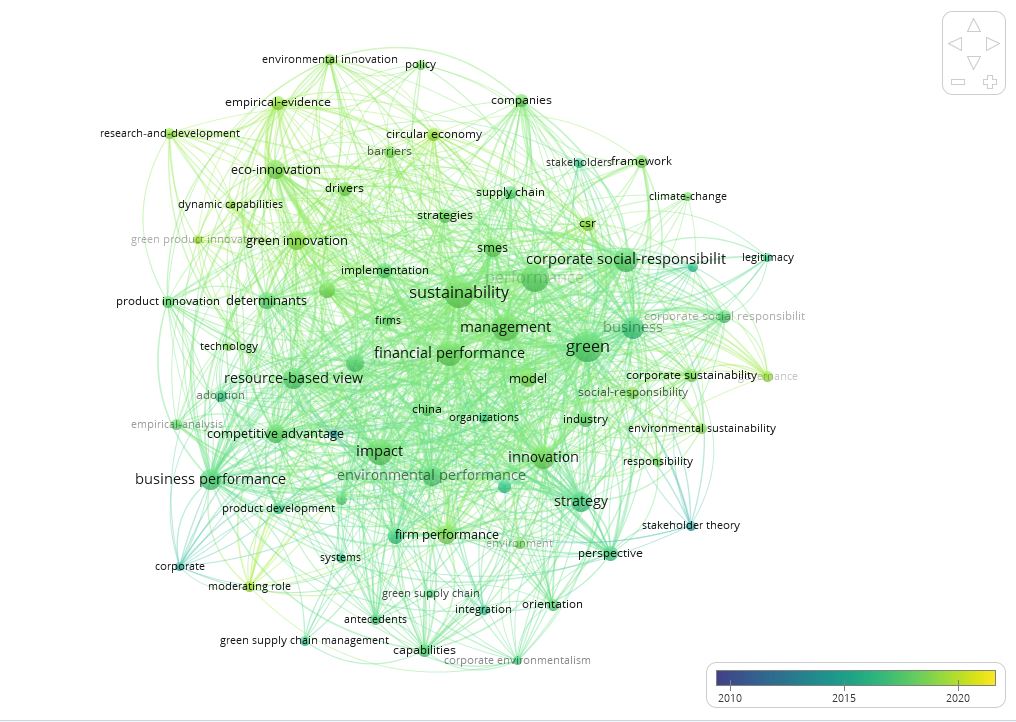 Zdroj: VOSviewer (2022), vlastní zpracování.Green business (All Fields) and company or enterprise or firm (All Fields) and value drivers (All Fields)Přistoupeno bylo k detailnějšímu vyhledávání dle zaměření projektového návrhu – bylo přidáno další klíčové slovo (generátory hodnoty). V této kombinaci bylo nalezeno celkem 212 relevantních publikací spadajících do požadovaných oblastí, jako je business, management, environmentální vědy, environmentální studie, ekonomika atd.Časová mapa přináší pozitivní informaci – téma je dostatečně aktuální, počty příspěvků v této oblasti v průběhu času rostou (viz obrázek 2).Obrázek 2: Časová mapa výstupů předmětného tématu v databázi WoS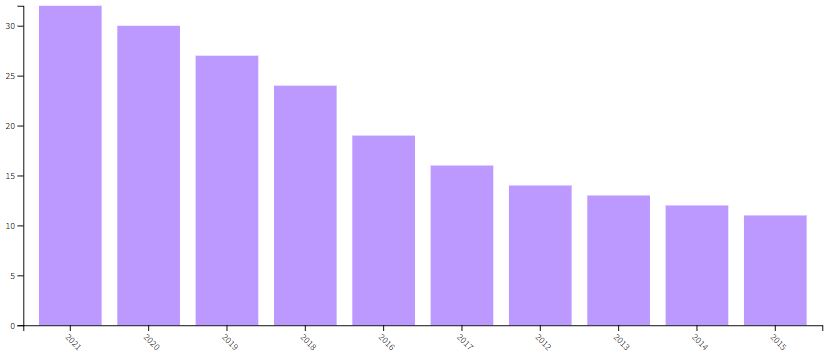 Zdroj: WOS (2022), vlastní zpracování.Regionální rozložení příspěvků je také pozitivní, nejvíce publikací bylo vytvořeno v USA (41), dále pak v Anglii (25), Číně (23), Itálii (21) či Španělsku (15).Ve většině případů (125) se jedná o příspěvky v Social Sciences Citation Index, dále pak v Emerging Sources Citation Index (58) a Science Citation Index Expanded (55).Klíčová slova a jejich průnik v této oblasti znázorňuje obrázek 3. Opět je potvrzena aktuálnost tématu.Obrázek 3: Klíčová slova Green business (All Fields) and company or enterprise or firm (All Fields) and value drivers (All Fields)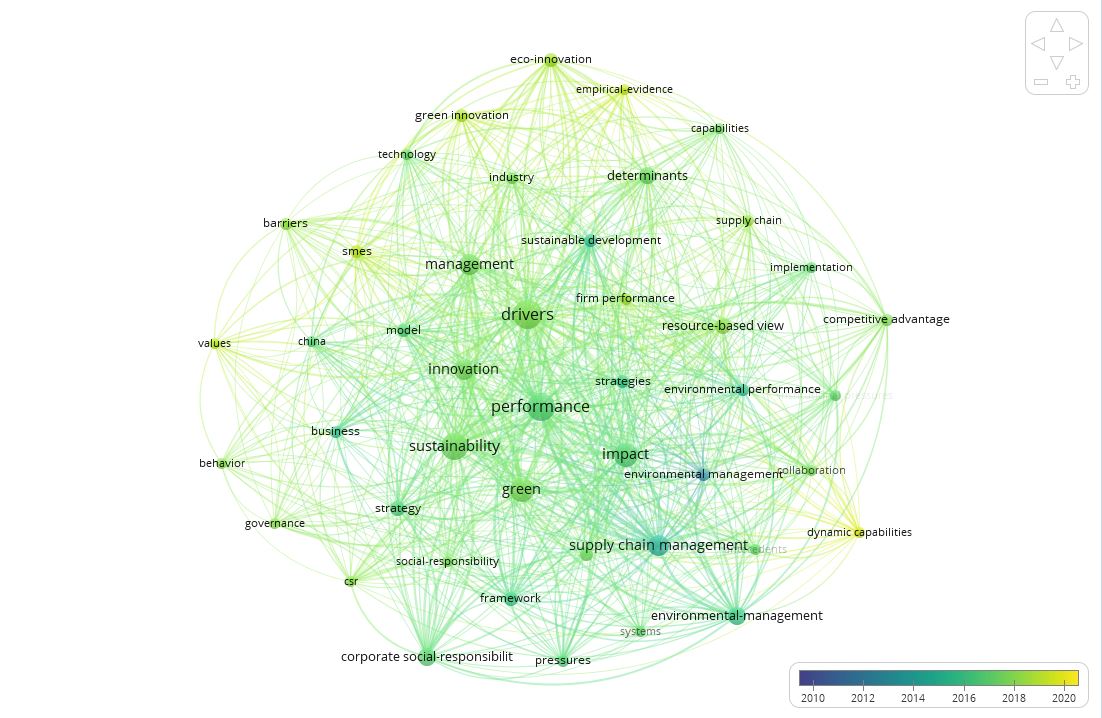 Zdroj: VOSviewer (2022), vlastní zpracování.V dalším vyhledávání byla použita další varianta klíčového slova generátory hodnoty označovaného v angličtině ještě jako „value generators“. Zde ale bylo nalezeno pouhých nepříliš relevantních 10 výstupů. Při úpravě oblastí vyhledávání u předchozího případu na vyhledávání všech klíčových slov v „Topic“ bylo nalezeno celkem 108 publikací, které jsou relevantní pro výzkum v této oblasti. Některé publikace v této oblasti se zabývají tématem udržitelnosti a rolí inovací pro udržitelnost podniku s cílem zvýšit ekonomickou hodnotu podniku prostřednictvím ekologických a sociálních opatření, jiné zase na přijetí ekologických iniciativ dodavatelského řetězce pro ovlivnění generátorů hodnoty či na obchodní modely pro udržitelnost. Mnoho studií se zaměřuje na výkonnost podniku z hlediska ekologických inovací (například Cai a Li, 2018 - The drivers of eco-innovation and its impact on performance: Evidence from China) či na míru vlivu proaktivní environmentální strategie a externích generátorů na motivaci podniků k přijetí ekologických opatření (například Zailani et al., 2012 - The impact of external institutional drivers and internal strategy on environmental performance). Některé publikace se věnují přechodu podniků na zelené nakupování ve vztahu k regulacím, tlaku zákazníků, sociální odpovědnosti či očekávaných obchodních výhod (například ElTayeb, Zailani a Jayaraman, 2010 - The examination on the drivers for green purchasing adoption among EMS 14001 certified companies in Malaysia). Některé tyto publikace jsou ale již zastaralé a výzkum je aplikován pouze na omezenou a specifickou část světa. Další pokusy o nalezení vhodných příspěvků byly neúspěšné (například přidáním dalších klíčových slov – „equity“, „shareholder“, „eva equity“, „economic value added“ atp.). Existují například články, které se zabývají udržitelností pro hodnotu značky, tuto hodnotu měří pomocí vlastního kapitálu (El Zein, Consolacion-Segura a Huertas-Garcia, 2020 – The role of sustainability in brand equity value in the financial sector) nebo články zaměřující se na ekonomický vliv zeleného průmyslu v konkrétním státě nebo podniku (například Hall, Hodhes a Haydu, 2006 - The economic impact of the green industry in the United States).Systematická literární rešerše byla provedena i v databázi Scopus, a to stejným způsobem, jako je popsán výše. Článků obecně bylo nalezeno při různých výše popsaných kombinacích více než ve Web of Science, přičemž ideální kombinace a její výsledky jsou zobrazeny níže:Green business (All Fields) and company or enterprise or firm (Article title, Abstract, Keywords) and value drivers (Article title, Abstract, Keywords)Při této kombinaci klíčových slov bylo nalezeno 881 potenciálně relevantních zdrojů, z nichž většina (640) bylo obsaženo v oblasti Business, Management and Accounting.Postupem času se počet článků na toto téma zvyšoval, a to výrazně od roku 2020 (viz obrázek 4)Obrázek 4: Časová mapa výstupů předmětného tématu v databázi Scopus.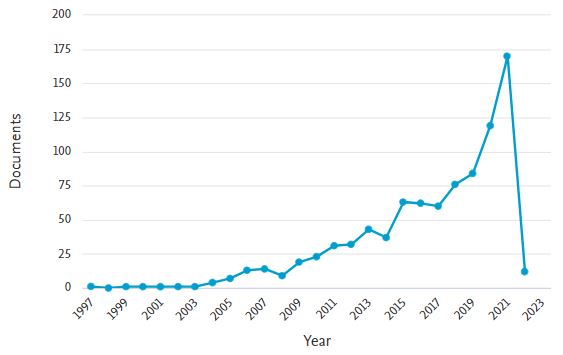 Zdroj: Scopus (2022), vlastní zpracování.Většina těchto zdrojů (739) byla články v časopisech, o poznání méně (53) pak konferenční příspěvky či (51) review.Klíčová slova a jejich průnik v této oblasti znázorňuje obrázek 5. Opět je potvrzena aktuálnost tématu.Obrázek 5: Klíčová slova Green business (All Fields) and company or enterprise or firm (Article title, Abstract, Keywords) and value drivers (Article title, Abstract, Keywords)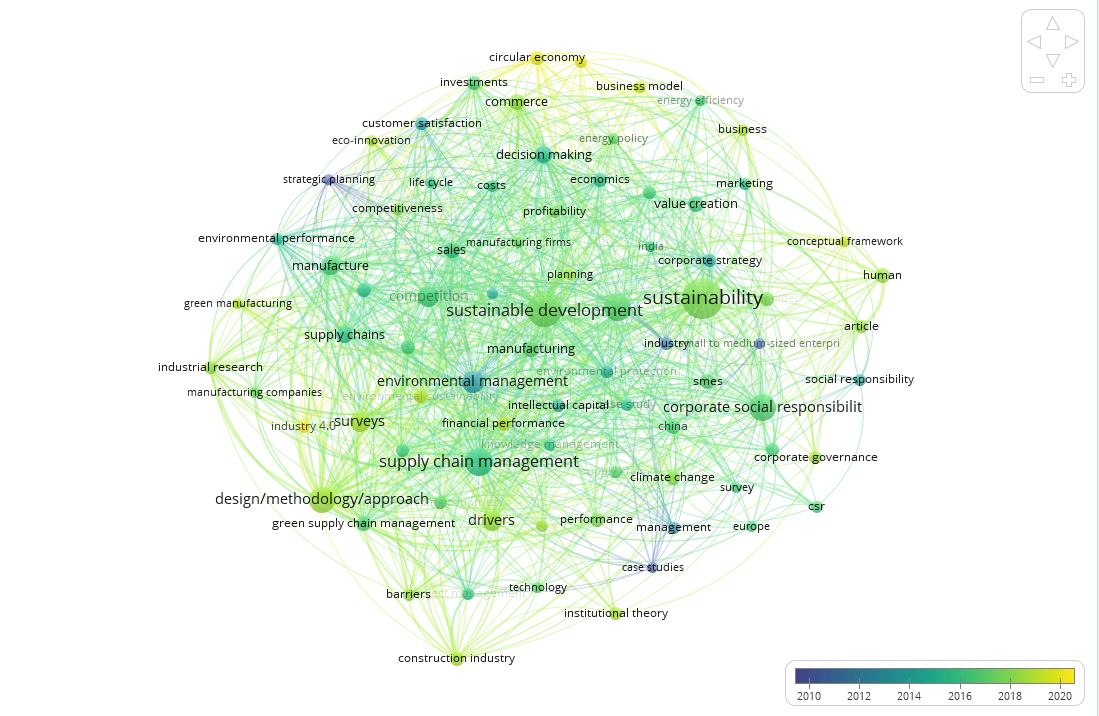 Zdroj: VOSviewer (2022), vlastní zpracování.Tématu projektového záměru se přibližuje aktuální článek Merello, Barberá a La Poza (2022) – „Is the sustainability profile of FinTech companies a key driver of their value?“, který studuje vliv profilu udržitelnosti FinTech společností na hodnotu podniku (i z pohledu investorů). Článek dochází k zajímavému závěru, že pozitivně ovlivňují tržní hodnotu podniku vydávané zprávy o společenské odpovědnosti, pozice v této oblasti, velikost společnosti a velikost představenstva. Naopak negativně souvisí s tržní hodnotou těchto společností zelené certifikáty. K výzkumu použili autoři metodiku založenou na dynamických (GMM-SYS) a statických (PCSE) panelových datových modelech.Další příspěvky se zabývají velmi podobnými tématy, jako byly popsány výše u databáze Web of Science. Objevují se navíc také příspěvky zaměřené na zelené IT strategie ve vztahu k růstu hodnoty podniku (například Unhelkar, 2012 – Enterprise green IT strategy) nebo na roli přírodních zdrojů jako hnací síly proaktivního environmentálního managementu (například Fraj, Martínez a Matute, 2013 – Green marketing in B2B organisations: an empirical analysis from the natural-resource-based view of the firm). Články na téma výzkumu v databázi Scopus jsou daleko více zaměřeny lokálně, tedy na jednotlivé oblasti, státy, konkrétní podniky nebo skupiny podniků.Na základě systematické literární rešerše lze shrnout následující závěry:Je prokázána aktuálnost tématu, tedy i potenciál dlouhodobého řešení tématu.Většina zdrojů v dané oblasti je kvalitních, v drtivé menšině jsou obsaženy články z konferenčních sborníků atp.Pozitivně se jeví také regionální rozdělení příspěvků obsažených v databázích.Příspěvků pro tvorbu znalostní báze v oblasti je mnoho.Nebyly nalezeny články, které se shodují s tématem projektového záměru, pouze příspěvky věnující se dílčím segmentům navrhovaného tématu.Název projektuIdentifikační číslo projektuVyplní správceHlavní řešitelIng. Jakub Horák, MBA, PhD.Spoluřešiteléprof. Ing. Tomáš Klieštik, PhD.Ing. František Milichovský, Ph.D., MBA, DiS.Ing. Eva KalinováBc. Klára SkalníkováPVS 3x (1x 100 %, 2x 75 %)Skupina předmětůSkupina „Podnik“:Nauka o podniku pro magisterské studiumNauka o podniku (PE) Nákup a řízení zásob (PE) Podniková ekonomika (ŘLZ) Podnikové hospodářství (BA)Ekonomika výrobního podniku pro magisterské studium Stro) Podnikové hospodářství (BA)Projekt je předkládán za pracovištěCíl projektuZpůsob řešeníZmapování problematiky zavedení principů cirkulární ekonomiky a tzv. „zeleného podnikání“ – sběr dat pro analýzu (závěrky společností, výroční zprávy podniků, plány rozvoje, další interní veřejně přístupné dokumenty, internetové stránky společností, portály společností certifikujících „zelené podnikání“, vědecké databáze Web of Science, Scopus a další, veřejné průzkumy, webové stránky vládních organizací, statistické úřady, Eurostat, atp.) a samotná komplexní analýza uvedených konceptů průřezově všemi procesy podniku.Získání mezinárodních finančních údajů prostřednictvím veřejně dostupných portálů, jako je Nasdaq atp., placená mezinárodní databáze společnosti Dun & Bradstreet, případně další. Tvorba finanční databáze vybraných společností.Analýza finančních charakteristik vybraných společností – komplexní finanční analýza, metody komplexního hodnocení, analýza cen akcií atp. – s cílem nalezení specifik ve finančních charakteristikách oproti běžným společnostem.Stanovení finančních i nefinančních generátorů hodnoty „zelených podniků“ s definicí vhodných proměnných (výrobní faktory, výběr nefinančních proměnných na základě předchozích analýz, cílová proměnná bude hodnota podniku – měřená podle EVA, DCF, případně dalších) prostřednictvím statistických softwarů Statistica, Python a regresních analýz, analýz citlivosti, umělé inteligence. Bude hledána míra vlivu zeleného podniku a principů cirkulární ekonomiky na hodnotu podniku.Podobným způsobem, jako je popsán v předchozím bodě, provést identifikaci generátorů hodnoty ostatních srovnatelných podniků nerealizujících zelené podnikání a ignorujících principy cirkulární ekonomiky. Poté bude možné identifikovat konkrétní míru vlivu uvedených principů zeleného podniku na hodnotu podniku.Návrh obohacení oceňovacích metod pro stanovení hodnoty podniku ukazatelem ve formě indexu zelenosti. Předchází bližší analýza a rozklad oceňovacích metod pro zjištění hodnoty podniku.Ověření upravených oceňovacích metod v praxi, pilotní ověření, případná úprava, kalibrace.Výstupy projektuOdborné články na úrovni výstupů ve 2., 3. kvartilu oboru v databázi WoS, decilu a 1. kvartilu oboru v databázi Scopus + několika článků do indexované konference a časopisu indexovaném ve WoS bez zařezní do kvartilu v počtu celkem 15 (bližší rozpis níže v projektové žádosti)Přinesou nové informace ke společensky velmi důležitému tématu cirkulární ekonomiky, zeleného podnikání, využívání těchto principů v podniku a při stanovení hodnoty podniku, kde by měla být i tato problematika zahrnuta.Komplexní analýza finančních charakteristik společností zabývajících se zeleným podnikáním a využívaných principy cirkulární ekonomikyBudou stanoveny finanční charakteristiky těchto společností, přičemž bude analyzován i vývoj ceny akcií vybraných podniků. Přehled generátorů hodnoty podniků zaměřujících se na zelené podnikání při zahrnutí principů cirkulární ekonomikyPomůže se zorientovat v problematice stanovení hodnoty specifické skupiny podniků, která je právě aplikací principů cirkulární ekonomiky ovlivňována.Metodika zahrnující stanovení hodnoty podniku fungujícího na principech cirkulární ekonomiky a zeleného podnikání včetně návrhu na přidání indexu zelenosti do stanovení hodnotyVznikne uživatelsky přívětivá metodika shrnující charakteristické rysy uvedených typů společností, zdůvodnění potřeby přihlédnout při stanovení hodnoty takových podniků k míře zapojení se do zeleného podnikání a úpravu metod pro stanovení hodnoty o ukazatel indexu zelenosti.Vazba výzkumu na oblast vyučovaných předmětůVazba na Strategický záměr VŠTE 2021-2025Navrhovaný projekt si klade za cíl provést benchmark světové ekonomiky v rámci principů cirkulární ekonomiky s důrazem na změny v hodnotě podniků, která je považována za základní metriku finančního managementu. Tím jednoznačně projekt podpoří záměr VŠTE. Reakce na podnikové praxe je znatelná již z cíle projektu, který směřuje k novým, aktuálním a prozatím ne mnoho řešeným oblastem zeleného podnikání, cirkulární ekonomiky a reverzní logistiky, která je však pojata novým a aktuálnějším způsobem.Projekt svým charakterem a plánovaným řešením naplňuje předpoklady a má vazbu na strategický záměr školy v oblastech:  Prioritní cíl 1: Poskytovat plnohodnotné a uplatnitelné vysokoškolské vzdělávání reflektující měnící se potřeby společnosti v oblasti technických a ekonomických studijních programůOperační cíl 1: A) Zvyšovat kvalitu vzdělávání akreditovaných studijních programů podle potřeb podnikové praxe a současné generace studentůPrioritní cíl 3: Být uznávanou vědecko-výzkumnou institucí prostřednictvím specializovaných expertních týmů zajišťující kvalitní výzkumné aktivity v oblastech interdisciplinárních vědních oborů v souladu s profilací školyOperační cíl 3: A) Zvyšovat kvalitu a množství VaVaI výstupů hodnocených dle Metodiky 17+Vazba na cíle ústavu v oblasti VaVProjekt svým řešením zároveň přispívá k naplnění cílů v oblastech:Čerpání prostředků na TČ (v rámci Interní grantové soutěže).Zvýšení podílu studentů zapojených do oblasti VaV prostřednictvím studentských soutěží (SVOČ) a navazujících tvůrčích aktivit. Zvýšení H-indexu minimálně u 50 % pracovníků (podpora citací).Zkvalitnění časopisů (podpora citací Littera Scripta).Zapojení studentů do řešení projektů.Spolupráce ve VaVaI (Univerzity, Výzkumné ústavy, partnerské instituce apod.) na národní úrovni.Zajištění všeobecně uznávaných odborníků pro výuku, konference, workshopy.Spolupráce ve VaVaI (Univerzity, Výzkumné ústavy, partnerské instituce apod.) na mezinárodní úrovni – bude žádáno o 2x výjezd na Erasmus dle nasmlouvaných institucí pro navázání spolupráce pro vybranou oblast výzkumu.Uplatnitelnost výstupů v praxiVýstupy projektu reflektují potřebu praxe, která dle dostupných informací (provedená analýza textů k danému tématu – 1. fáze literární rešerše – viz příloha A) nereflektuje při stanovení hodnoty podniku skutečnost tzv. zeleného podnikání a principy cirkulární ekonomiky, a to přesto, že právě tyto oblasti a jejich aplikace v praxi, hodnotu podniku ovlivňují. Již jen řešením této problematiky bude nadcházející problém více prozkoumán a zviditelněn, kde v kombinaci s výstupem v podobě metodického postupu, bude široké veřejnosti poskytnut impuls pro změnu spolu s řešením tohoto problému. Výstupy projektu budou využity pro další výzkumy a experimenty v rámci vědeckovýzkumné činnosti na ÚZO.Dané projektové výzkumné téma úzce souvisí s nabídkou výzkumné skupiny Podnik v oblasti zakázkové činnosti – dosažené výstupy budou dále aplikovány do praxe.Výstupy budou také aplikovány při výuce předmětů nauka o podniku, podniková ekonomika, podnikové hospodářství, a to jak v bakalářském, tak magisterském stupni reflektující potřeby praxe jako profesně orientované studijní programy.Zahraniční spolupráce (bonifikace)Není relevantníSpolečenská poptávkaCílem každého podnikání je růst hodnoty podniku pro vlastníky (akcionáře), tato hodnota je závislá na schopnosti podniku generovat budoucí tržby (výnosy z core business). Současně to znamená, že všechna rozhodnutí v podniku musí být přijímána z hlediska vlivu na hodnotu podniku. Pro určení takové hodnoty se již tradiční finanční analýza ukázala jako nedostatečný nástroj, který postrádá provázanost mezi jednotlivými ukazateli a má omezenou vypovídající schopnost. Z tohoto důvodu koncepce hodnotového managementu vyvolala potřebu aplikace a užívání nových ukazatelů, které výstižněji měří efektivnost procesů i prvků, kterými je hodnota generována. Tyto nové přístupy a metody se označují jako generátory hodnoty – value drivers. Generátor hodnoty lze popsat jako aktivitu nebo schopnost, která přidává hodnotu výrobku, službě, značce či samotnému podniku. Generátory jsou faktory, které mají největší dopad na úspěch společnosti, a jsou specifické pro různé průmyslové odvětví a společnosti. Složitost dnešních podniků je značná. Každý podnik ovlivňují rostoucí požadavky zákazníků. Existuje tedy potřeba inovačního řešení ekonomických výzev. Jednou ze zásadních výzev je adaptace na chytřejší a ekologičtější oběhové hospodářství. Právě principy uplatňování zeleného podnikání a cirkulární ekonomiky mohou mít na hodnotu takového podniku významný vliv. A to nejen proto, že cirkulární ekonomika je hnacím motorem pro inovace. Společnosti, které implementovaly tyto principy, mají, případně jistě do budoucna budou mít, lepší a jednodušší přístup ke zdrojům, než společnosti nedbající na tyto principy. Státy postupně implementují do svých tendrů environmentální kritéria a otevírají prostor právě firmám s inovativními přístupy v oblasti cirkulární ekonomiky. Tedy i hodnota takového podniku by logicky měla být vyšší než v případě podniku, který na takové principy nedbá. Doposud ale neexistuje komplexní nástroj (viz základní literární rešerše v příloze A) pro stanovení hodnoty podniku postaveného na principu cirkulární ekonomiky, včetně stanovení generátorů hodnoty a jejich dekompozice tak, aby došlo k zapracování generátorů hodnoty do taktických a operativních cílů podniku.MetodyAnalýza dokumentů, portálů a webových stránek; obsahová analýza: závěrky společností, výroční zprávy podniků, plány rozvoje, další interní veřejně přístupné dokumenty, internetové stránky společností, portály společností certifikujících „zelené podnikání“, vědecké databáze Web of Science, Scopus a další, veřejné průzkumy, webové stránky vládních organizací, statistické úřady, Eurostat, atp. – získání znalostní báze na počátku řešení projektu.Metody formální logiky (syntéza, indukce, dedukce, komparace, explanace apod.) aplikované v průběhu celého řešení projektu.Tvorba datových sad pro další projektové aktivity – následovat bude po obsáhlé analýze dokumentů, obsahové analýze.Komplexní finanční analýza (analýza absolutních ukazatelů, analýza rozdílových ukazatelů, analýza poměrových ukazatelů, bankrotní a bonitní modely…) – bude aplikována na získané finanční datové řady.Metody EVA Equity, diskontované cash flow – budou aplikovány pro stanovení hodnoty podniků v datové bázi.Metody založené na regresní analýze, analýze citlivosti, metody umělé inteligence v prostředí Statistica, Python, a to v rámci stanovování generátorů hodnoty a míry jejich vlivu na hodnotu podniku.Popis projektuProjekt bude řešen v návaznosti na níže uvedené etapy projektu, kdy ve své úvodní části se řešitelé zaměří hlavně na zmapování problematiky, a to prostřednictvím obsáhlé literární rešerše založené především na odborných vědeckých publikacích indexovaných v databázích Web of Science a Scopus. Zapojeny ovšem budou i další dostupné zdroje informací o zeleném podnikání a cirkulární ekonomice a zavedení a udržitelnosti těchto principů v podnikovém hospodářství. Projekt bude ve své úvodní části cílit na větší evropské společnosti, převážně kótované na burze. Následně budou použity dle dostupnosti i údaje z dalších koutů světa, aby byl vzorek podniků co nejširší a mohli jsme zvážit všechny možné aspekty ovlivňující hodnotu podniku společností založených na zeleném podnikání a využívající principy cirkulární ekonomiky. Bude nastaven metodický plán pro stanovení hodnoty těchto podniků v závislosti na tomto specifickém hledisku.Projektové řízení: celý interní výzkumný projekt bude řízen dle nastavených etap pod přímým řízením garanta výzkumné skupiny Podnik, zároveň budou probíhat pravidelné schůzky, brainstormingy a brainwritingy výzkumného týmu, kde budou kontrolovány jednotlivé dílčí výstupy. Smyslem tohoto řízení je naplnění předpokladů interního projektu. Komunikace bude probíhat jak e-mailovou, tak ústní formou. Pro oblast výzkumu dojde také k navázání spolupráce ve VaVaI s partnerskými institucemi formou Programu Erasmus a navázání spolupráce na národní úrovni.Projekt nenavazuje na žádný předcházející výzkum v podobě grantu atd., je novým, aktuálním výzkumným záměrem nově vznikající tematické skupiny Podnik.Začátek realizace projektuUkončení realizace projektuEtapy projektuÚnor-duben 2022:Zmapování problematiky zeleného podnikání a cirkulární ekonomiky, adaptace podniků na tyto principy. Zapojeny budou metody formální logiky, obsahová analýza.Únor-duben 2022:Analýza dokumentů v databázích WoS a Scopus. Zapojeny budou metody formální logiky, obsahová analýza.Duben 2022:Získání finančních dat pro finanční analýzu, tvorba vlastní databáze předmětných podniků.Duben-červen 2022:Komplexní finanční analýza, analýza vývoje cen akcií, hledání specifik.Červen 2022:Příprava a odevzdání průběžné kontrolní zprávy.Červenec-září 2022:Výpočet hodnoty podniků, stanovení generátorů hodnoty a hledání míry vlivu. Zapojeny budou metody pro stanovení hodnoty podniku, statistické softwary a regresní analýzy, analýzy citlivosti, metody umělé inteligence.Září-říjen 2022:Sběr datových sad pro porovnání – ostatní podniky. A dále aktivity a nástroje uvedené v předešlém bodě.Říjen-listopad 2022:Návrh obohacení metod pro stanovení hodnoty podniku indexem zelenosti, ověření, kalibrace.Listopad-prosinec 2022:Tvorba metodické příručky pro stanovení hodnoty podniků realizujících zelené podnikání.Prosinec 2022:Zhodnocení, komparace, návrhy na pokračování výzkumu, ukončení projektu, příprava a odevzdání závěrečné zprávy (do 10. 12. 2022).Březen-prosinec 2022:Příspěvky, články pro výstup v ETMS.RozpočetOsobní náklady: 1 661 300,- KčOstatní přímé náklady: 292 500,- KčInvestice: 0,-Režijní náklady: 97 690,- KčRozpočet celkem: 2 051 490,- KčNáklady PVS: 626 400,- Kč (Rentabilita 63,33 %)Finanční přínosy projektu ve výši 100 % nákladů.WOS (AIS)Scopus (SJR)Celkem výnosy ETMS: 2 450 895,- KčDalší výstupy generující příjmy (popište další očekávané finanční přínosy projektu).